You’re Invited to the13th AnnualBrain Injury Support Group BBQ                     Farewell                  Family                                                         Food 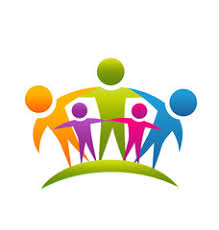 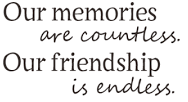 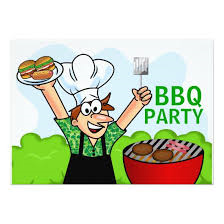    Friends                                               Fun                                           Forward                 When	Monday June 24, 2019Come at 4:00 PM or anytime until duskRain Dates – Tue June 25 or Wed June 26Where	Ross Dock Picnic Area, Henry Hudson Dr., Fort Lee NJPart of Palisades Interstate ParkFully accessible river front picnic area Along Hudson River at base of George Washington Bridge*** Directions and Instructions on Back ***Who		Support Group MembersFamily and FriendsWhat		Hamburgers and Hot Dogs will be providedSoda, water and paper products tooBring snacks, side dishes or dessertsBring chairs or a blanket to sit onContact	Jane and Joe Concatojjconc@optonline.net201-666-2015Information also on website – www.brain411.orgDirections and InstructionsIf attendant is at the gate when you arrivetell them you are attending the Brain Injury BBQyou may or may not have to pay $ 5.00 Parking FeeGoogle Maps can be used for directions – Ross Dock Picnic Area, Fort Lee, NJ  07024Entering the Park from Englewood (easiest way)From Palisades Interstate Parkway: (North or South)Take Exit 1, Palisade Ave.  Turn left onto Palisade Avenue. From Route 9W At Palisade Ave, Englewood Cliffs, (diner on corner)Turn east (right if headed north, left if headed south toward the Hudson River)For both (once on Palisade Ave)Stay straight to enter Palisades Interstate Park onto Henry Hudson Drive.As you follow Drive down, you will see signs for Englewood Boat Basin and Ross Dock.Continue toward Ross Dock heading south on Drive ~1.5 miles to circle.Follow signs to Ross Dock which is down at the river.Entering the Park from Fort LeeFrom Routes 4, 46, I-80, I-95Take exit for Fort Lee / Palisades Interstate Parkway.  Continue straight on Bridge Plaza South / Bruce Reynolds Blvd past several traffic lights.  At the last light ("T" intersection), turn right (South) onto Hudson Terr. which changes name to River Rd.From Route 9W / Lemoine Ave / Palisade AveAt Main St, Fort Lee, turn east (right if headed north, left if headed south).Proceed downhill and bear right (south) onto River Rd.For both (once on Hudson Terr / River Rd)If on Hudson Terr, do not enter Fort Lee Historic Park.On River Rd, make the 1st left into Palisades Interstate Park onto Henry Hudson Drive.Continue on Drive ~1 mile to the circle – Follow signs to Ross Dock which is down at the river.Left for Henry Hudson Drive is as you begin to go down a hillacross from entrance to apartment parking garageIf you pass River Palm Terrace restaurant and Edgewater Fire Houseyou have gone too farEntering the park from EdgewaterTake River Rd. north. Before the top of the hill, at the Fort Lee border make right into Palisades Interstate Park onto Henry Hudson Drive.  Continue on Drive ~1 mile to circle – Follow signs to Ross Dock which is down at the river.